SEMANA DEL 09 AL 13 DE NOVIEMBRE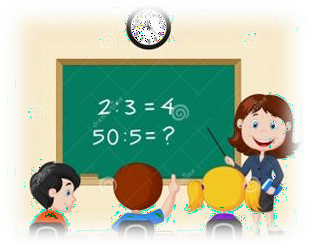 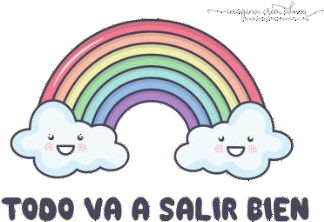 PLAN DE TRABAJOESCUELA PRIMARIA:  	CUARTO GRADO MAESTRO (A) :  	NOTA: si aún no tienes los libros de textos, soló realiza las actividades del cuaderno.Formación Cívica y Ética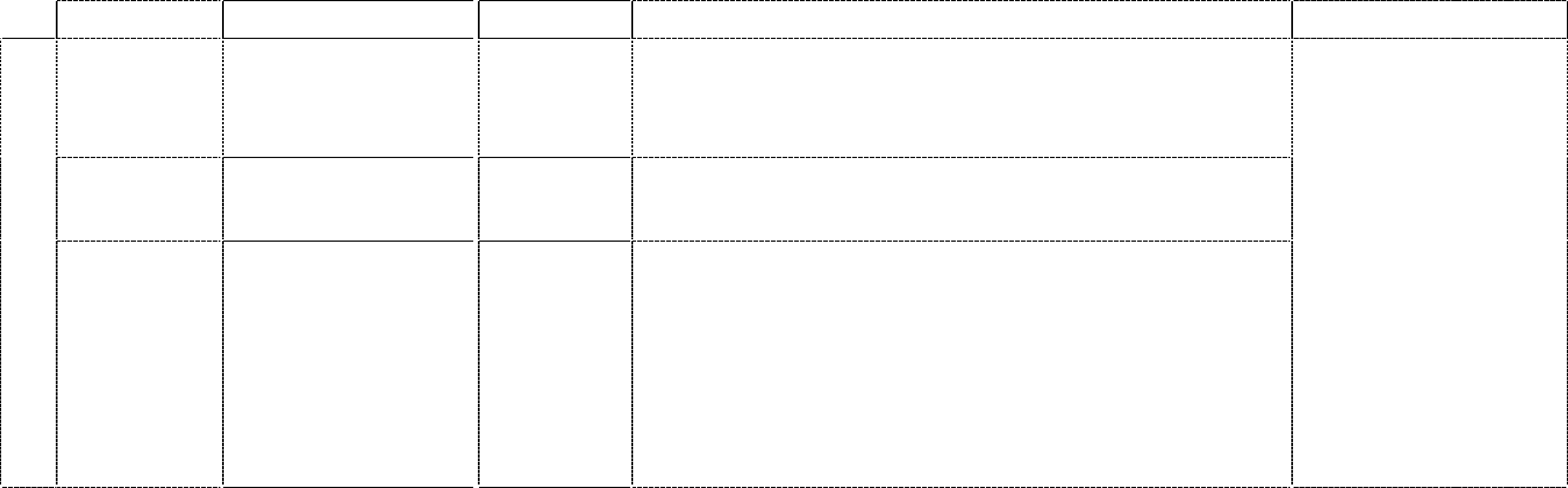 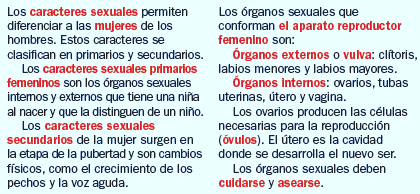 Educación SocioemocionalCiencias NaturalesReflexiona y dialoga acerca de los márgenes y límites de acciones en decisiones que impliquen un dilema.Analiza los recursos que le permiten transformar los retos en oportunidades.Describe las funciones de los aparatos sexuales de la mujer y del hombre, así como de la práctica hábitos de higiene para su cuidado.Aprendo a tomar decisionesEl que persevera, alcanzaEl sistema sexual de las mujeresEscribe en tu cuaderno que harías en la siguiente situación:En tu escuela observas que a uno de tus compañeros lo molestan los niños más grandes y en el recreo le quitan su lonche, el solo se pone triste y no da aviso a los maestros. ¿Tú qué harías?Lee la página 28 y 29 de tu libro de formación.Describe con tus propias palabras la frase “el que persevera alcanza” y escribe en tu cuaderno lo que significa para ti.Escribe el siguiente texto en tu cuaderno:Realiza la página 11y 12 de tu libro de ciencias naturales.Envía evidencias de tus trabajos al whatsApp de tu maestro (a), tienes hasta las 9:00 p.m de cada día.NOTA: no olvides ponerle la fecha a cada trabajo y tú nombre en la parte de arriba.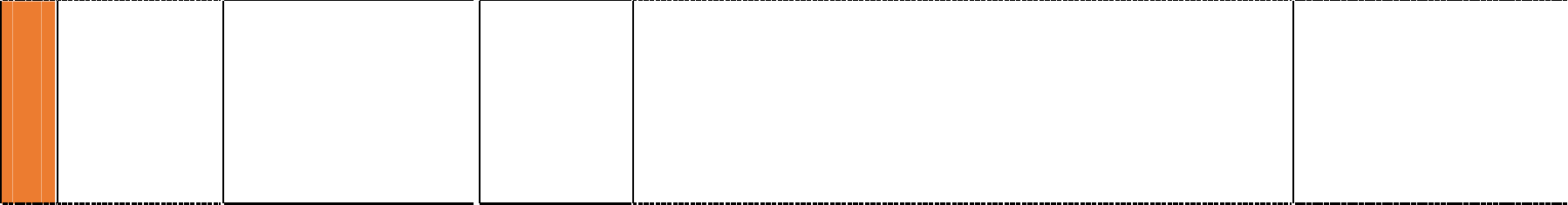 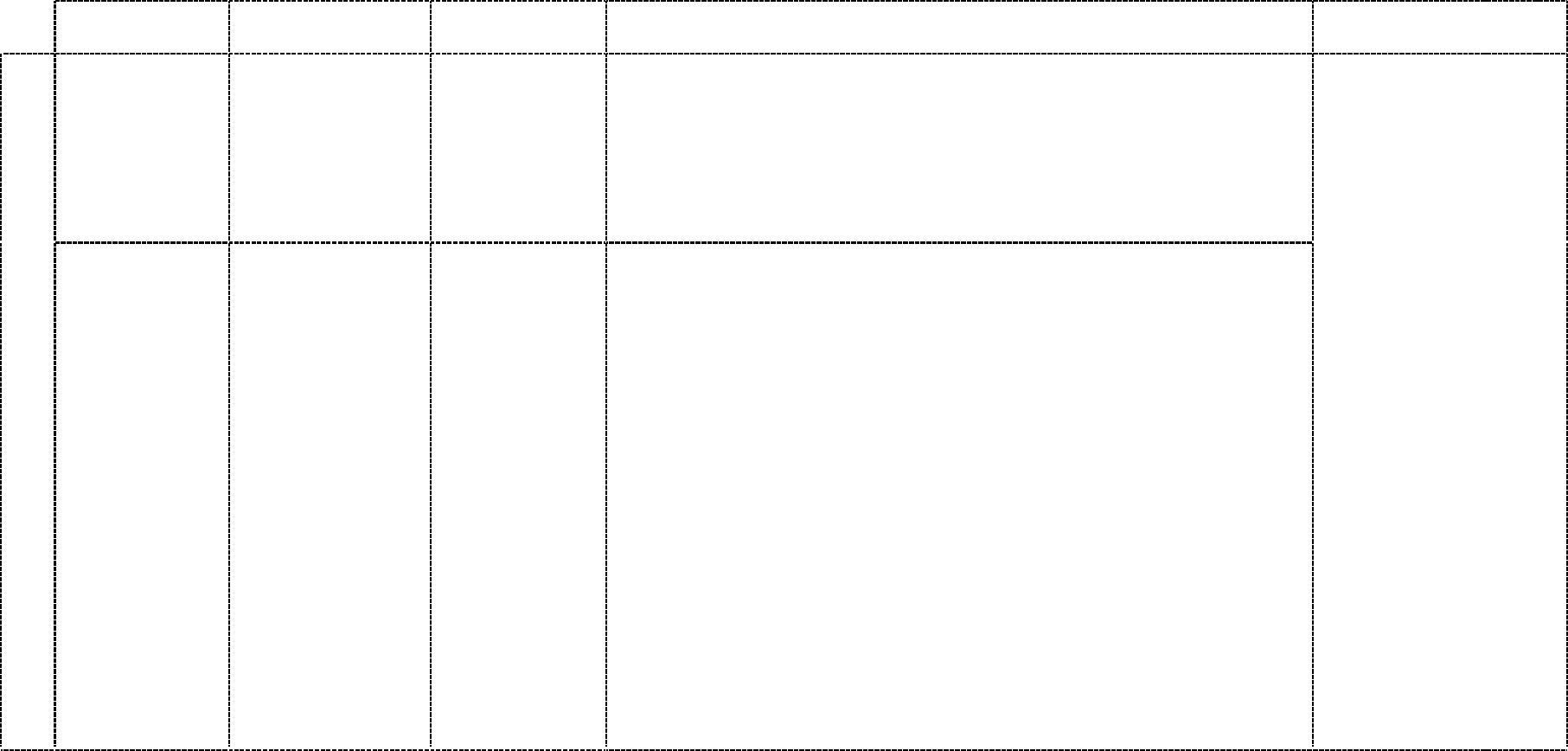 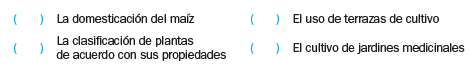 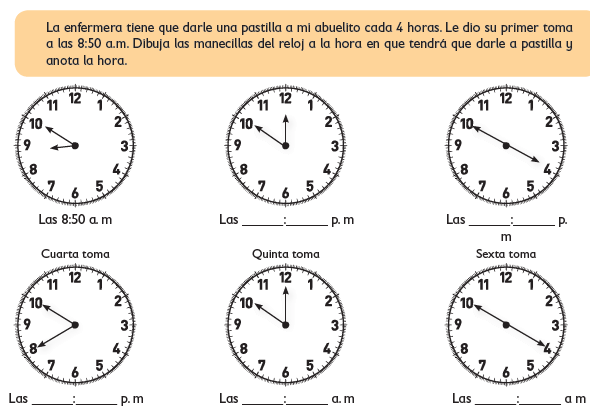 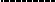 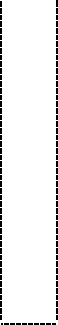 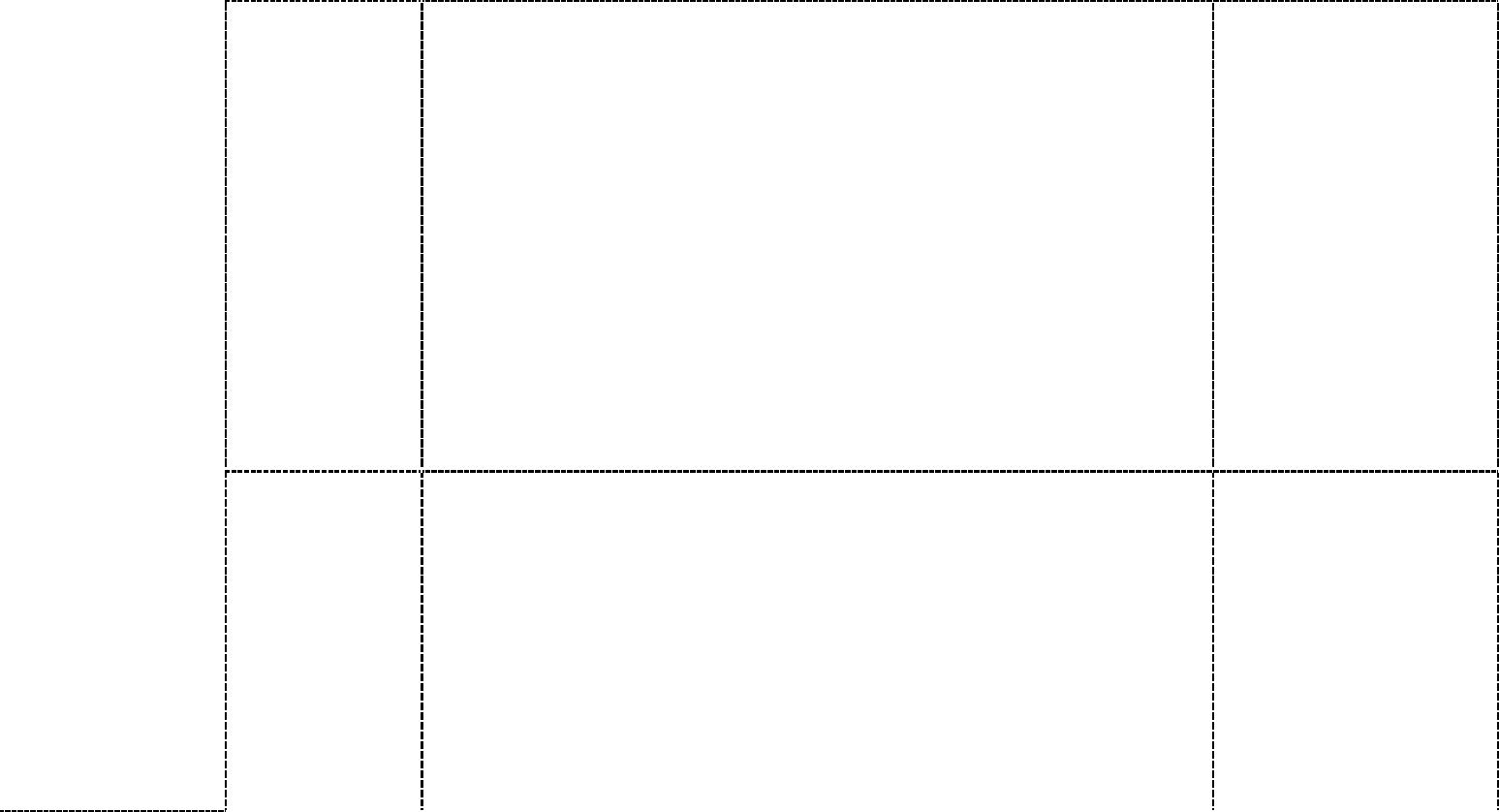 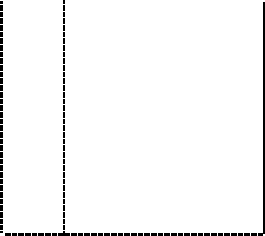 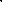 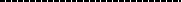 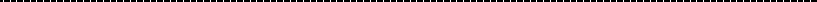 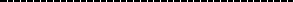 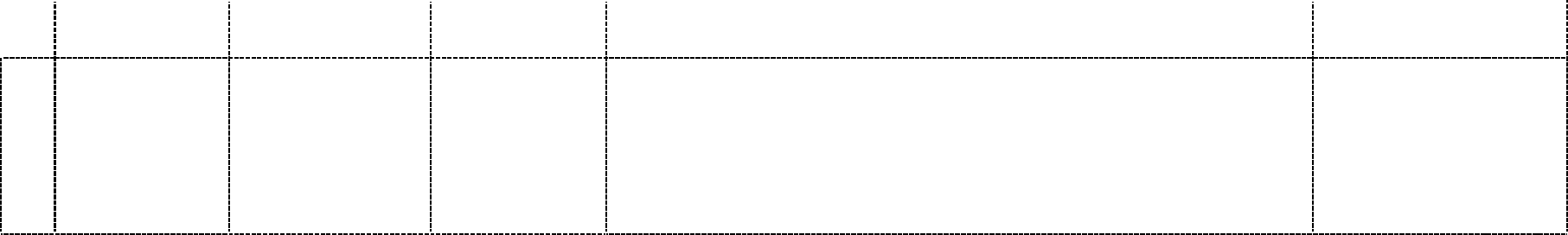 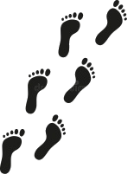 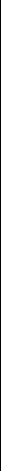 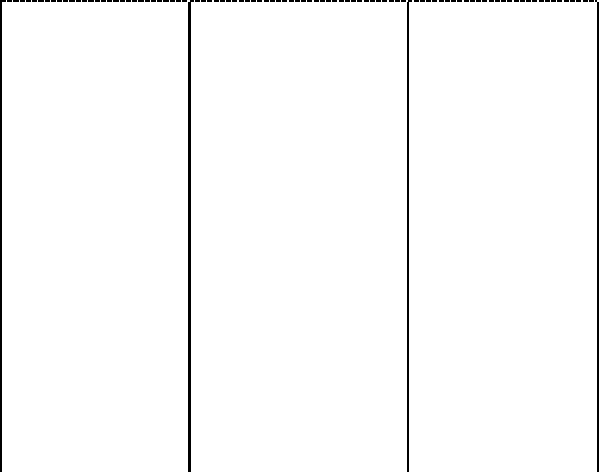 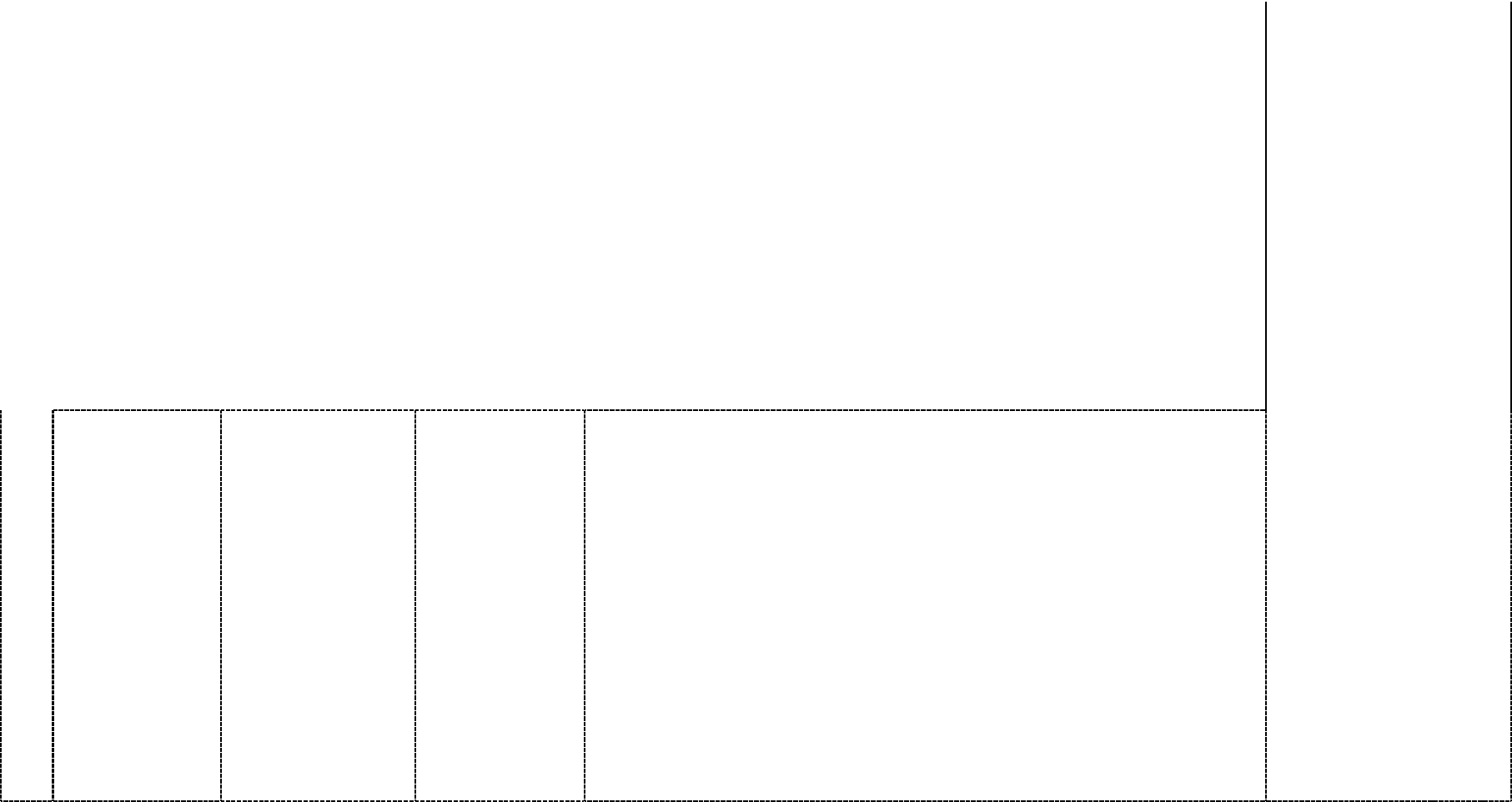 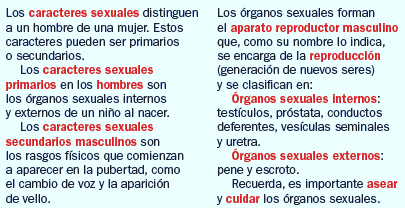 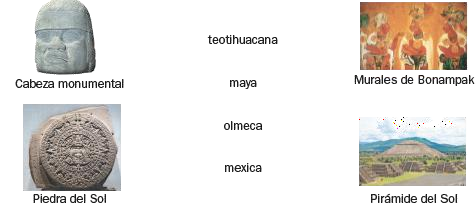 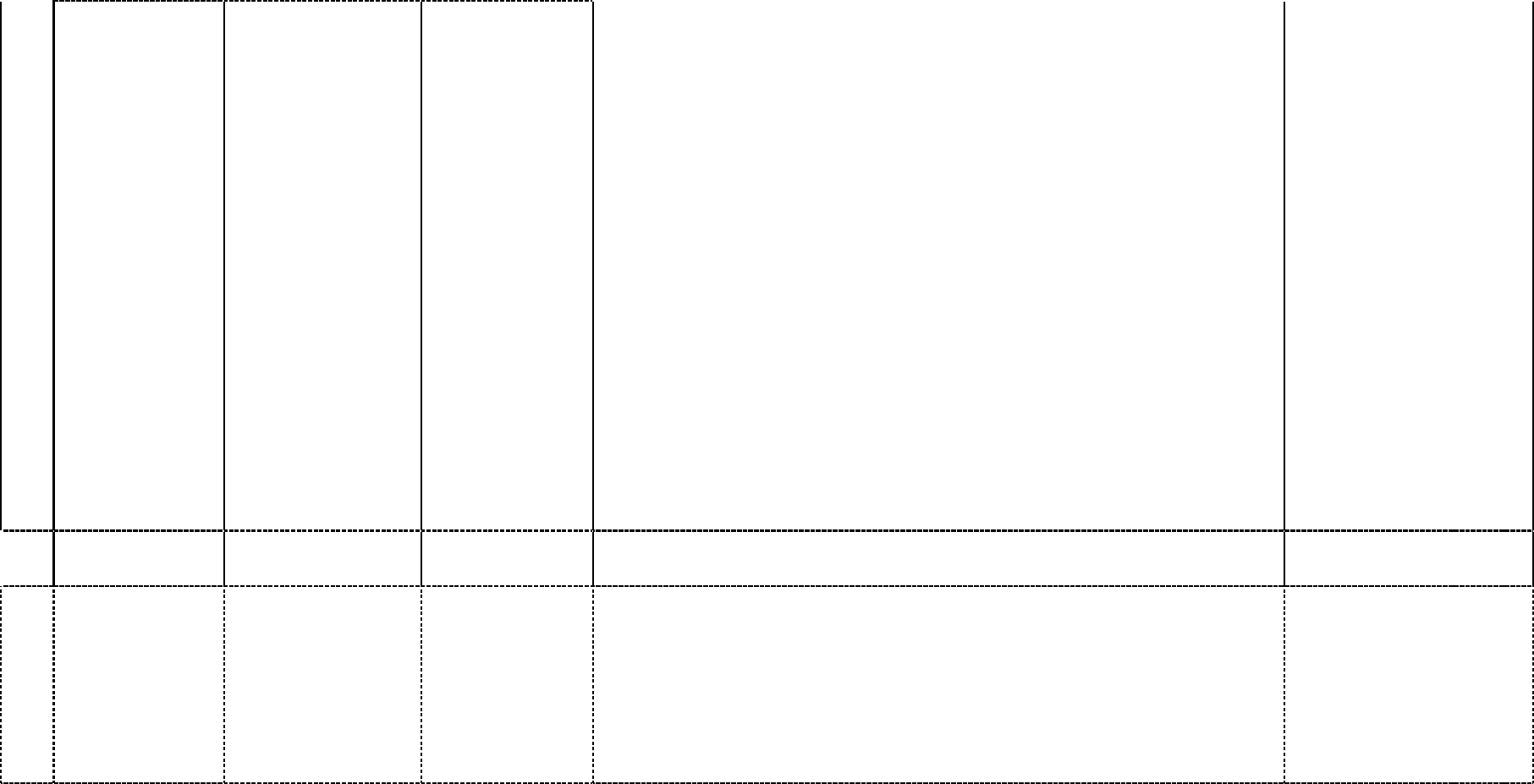 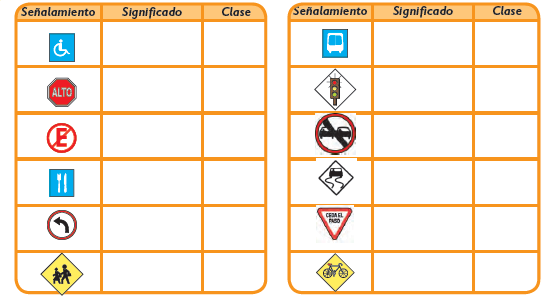 Matemáticas	Resolución deproblemas vinculados al uso del reloj y del calendario.El tiempo pasa	Resuelve los siguientes problemas en tu cuaderno:Realiza la página 42 de tu libro de matemáticas.ponerle la fecha a cada trabajo y tú nombre en la parte de arriba.Lengua maternaDescribe trayectos a partir de la información que aparece en los croquis.¡Hagamos un croquis!Dibuja un croquis de los alrededores de tu escuela y describe en una narración el trayecto de tu casa a la escuela.Lee y analiza la página 34 de tu libro de español.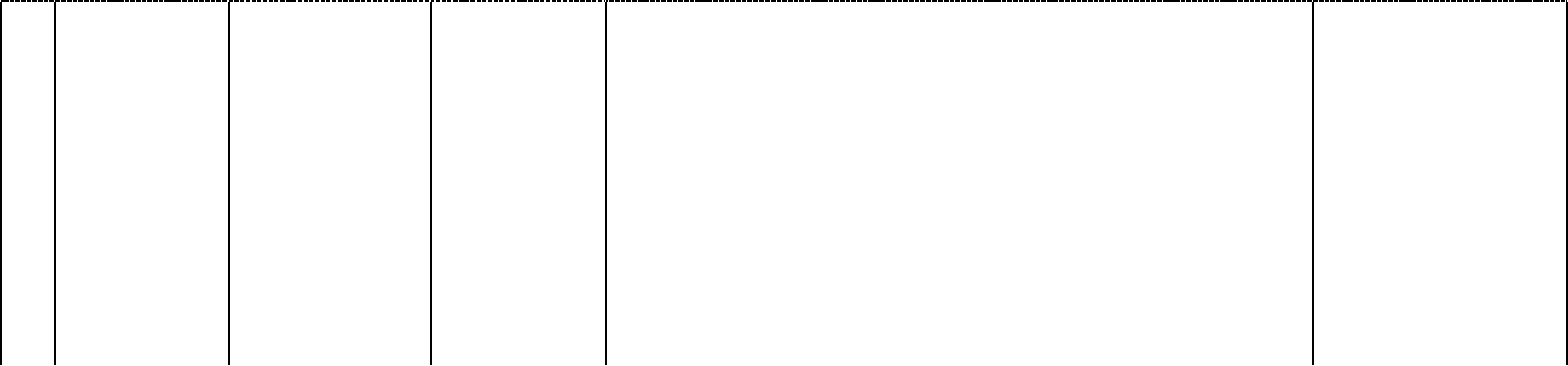 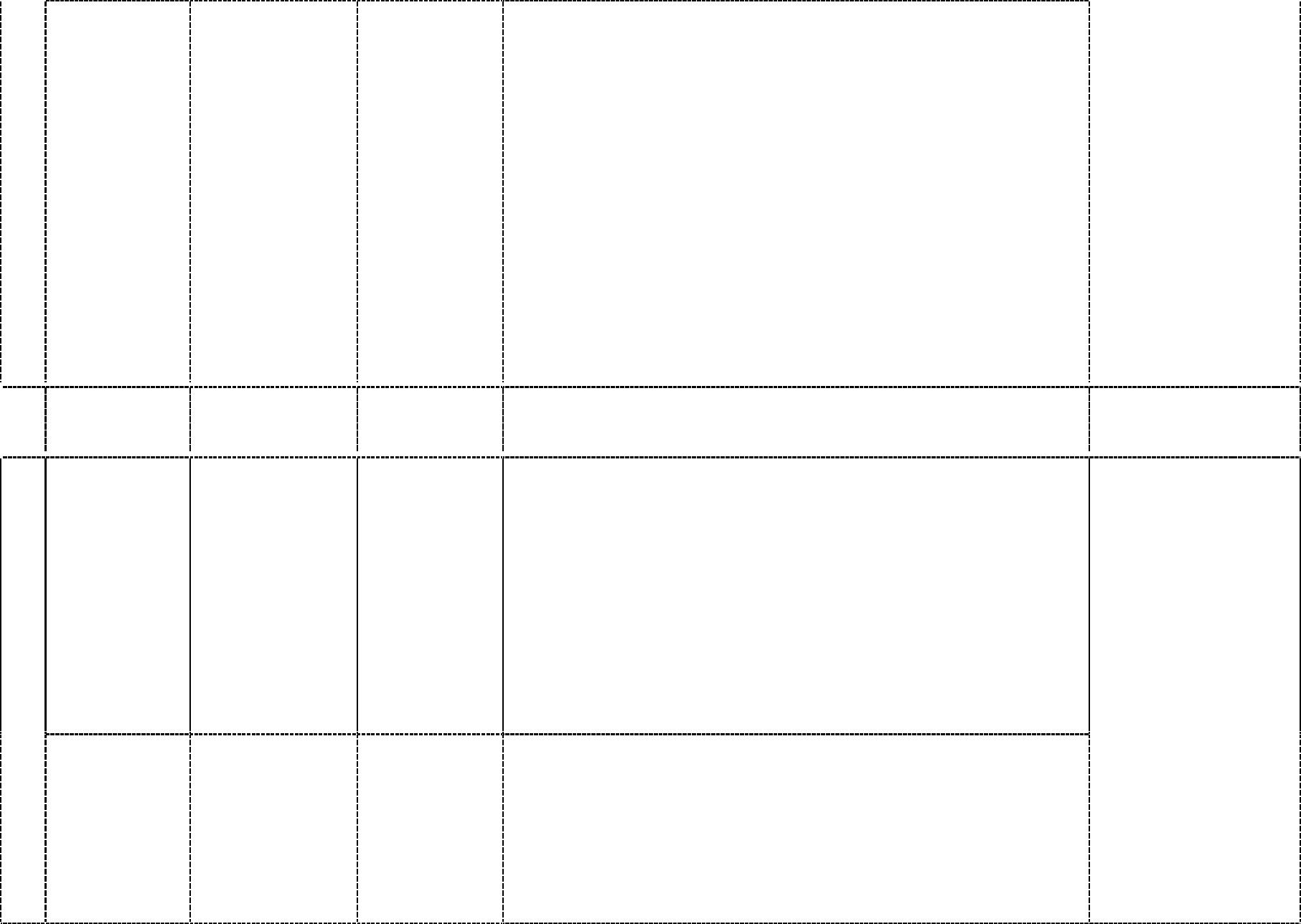 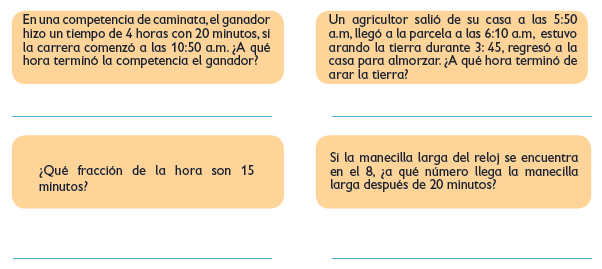 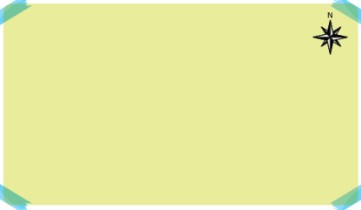 NOTA: es importante que veas las clases por la televisión diariamente para poder realizar tus actividades.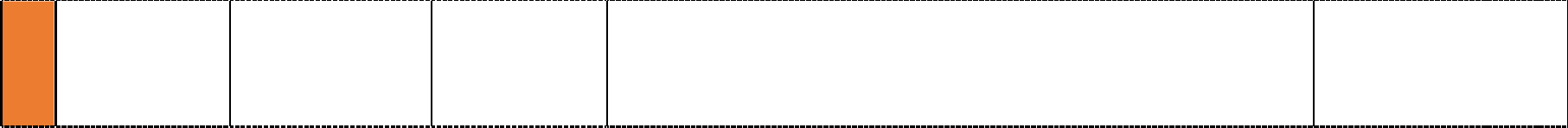 Vida saludableIncorpora en su refrigerio escolar frutas, verduras, cereales enteros e integrales, leguminosas, semillas y alimentos de origenanimal, con base en una guía alimentaria.Cantidades y porciones en la comidaImagina que eres el encargado de la tiendita escolar, tienes que vender a los alumnos solo alimentos nutritivos y nada de comida chatarra, ¿Qué vendería tu tiendita escolar?Dibújala en tu cuadernoASIGNATURAAPRENDIZAJE ESPERADODistingue lasPROGRAMA DE TVLas ventajas yACTIVIDADESSEGUIMIENTO Y RETROALIMENTACIÓNHistoriaAPRENDIZAJE ESPERADODistingue lasPROGRAMA DE TVLas ventajas yEscribe una letra A si se refiere a la agricultura y una H si es a la herbolaria.Lee la pagina 66 de tu libro de historia.SEGUIMIENTO Y RETROALIMENTACIÓNcaracterísticas y reconoce los aportes de las culturas mesoamericanas ysu relación con la naturaleza.evolución de la agricultura y herbolaria en MesoaméricaEscribe una letra A si se refiere a la agricultura y una H si es a la herbolaria.Lee la pagina 66 de tu libro de historia.Envía evidencias de tus trabajos al whatsApp de tu maestro (a), tienes hasta las 9:00 p.m de cada día.NOTA: no olvides ponerle la fecha a cada trabajo y tú nombre en la parte de arriba.MatemáticasResolución de problemas vinculados al uso del reloj y delcalendario.Al compás del relojResuelve la siguiente actividad en tu cuaderno:Realiza la página 40 y 41 de tu libro de matemáticas.Envía evidencias de tus trabajos al whatsApp de tu maestro (a), tienes hasta las 9:00 p.m de cada día.NOTA: no olvides ponerle la fecha a cada trabajo y tú nombre en la parte de arriba.MARTESResuelve la siguiente actividad en tu cuaderno:Realiza la página 40 y 41 de tu libro de matemáticas.Lengua maternaInterpreta y utiliza el vocabulario adecuado para dar indicaciones sobre lugares o trayectos.¿Qué camino tomar?Describe en tu cuaderno el trayecto que realizas a la tienda más cercana a tu hogar y dibuja el croquis trazando el camino con color rojo.Lee y analiza la página 32 de tu libro de español.GeografíaDistingue relaciones de los climas con la vegetación y la fauna silvestre, y la importancia de la biodiversidaden México.Servicios ambientales que ofrecen las regiones naturales de MéxicoResponde en tu cuaderno:¿Qué son los servicios ambientales?¿Para qué sirven los servicios ambientales en las regiones naturales?ASIGNATURAAPRENDIZAJEESPERADOPROGRAMADE TVACTIVIDADESSEGUIMIENTO YRETROALIMENTACIÓNMIÉRCOLESMatemáticasResolución de problemas vinculados al uso del reloj y del calendarioJuguemos con las horas del relojContesta las siguientes preguntas en tu cuaderno:Un día tiene 24 horas, ¿cuántas horas hay en 3 días?  	Una hora tiene 60 minutos, ¿cuántos minutos hay en 5 horas?Un minuto tiene 60 segundos, ¿cuántos segundos hay en 1 hora?MIÉRCOLESResolución de problemas vinculados al uso del reloj y del calendarioJuguemos con las horas del relojContesta las siguientes preguntas en tu cuaderno:Un día tiene 24 horas, ¿cuántas horas hay en 3 días?  	Una hora tiene 60 minutos, ¿cuántos minutos hay en 5 horas?Un minuto tiene 60 segundos, ¿cuántos segundos hay en 1 hora?Envía evidencias de tus trabajos al whatsApp de tu maestro (a), tienes hasta las 9:00 p.m de cada día.Ciencias NaturalesDescribe las funciones de los aparatos sexuales de la mujer y del hombre, y practica hábitos de higiene para su cuidado.El sistema sexual de los hombresTranscribe la siguiente información en tu cuaderno:Lee y analiza la pagina 13 , 14 y 15 de tu libro de ciencias..NOTA: no olvides ponerle la fecha a cada trabajo y tú nombre en la parte de arriba.HistoriaDistingue las características y reconoce los aportes de las culturas mesoamericanas y su relación con la naturaleza.La escritura y el arte en MesoaméricaDistingue las características y reconoce los aportes de las culturas mesoamericanas y su relación con la naturaleza.La escritura y el arte en MesoaméricaRelaciona con una línea las expresiones artísticas con la cultura que las creó.Relaciona con una línea las expresiones artísticas con la cultura que las creó.Lee la página 62 de tu libro de historia.Lee la página 62 de tu libro de historia.Lengua maternaInterpreta croquis para identificar trayectosIdentifico los trayectos de mi croquisInterpreta croquis para identificar trayectosIdentifico los trayectos de mi croquisLos señalamientos que puedes observar en calles, carreteras, algunos croquis y mapas se clasifican en restrictivos, preventivos e informativos.Realiza el siguiente ejercicio en tu cuaderno:Lee y analiza la página 33 de tu libro de español.ASIGNATURAAPRENDIZAJE ESPERADOPROGRAMA DE TVACTIVIDADESSEGUIMIENTO Y RETROALIMENTACIÓNJUEVESGeografíaDistingue relaciones de los climas con la vegetación y la fauna silvestre, y la importancia de la biodiversidaden México.Las áreas naturales protegidas de México, y la conservación de la biodiversidadJUEVESDistingue relaciones de los climas con la vegetación y la fauna silvestre, y la importancia de la biodiversidaden México.Las áreas naturales protegidas de México, y la conservación de la biodiversidadInvestiga cuales son las áreas naturales protegidas que existen en México y escribe en tu cuaderno por qué razón se les llama áreas protegidas.Envía evidencias de tus trabajos al whatsApp de tu maestro (a), tienes hasta las 9:00 p.m de cada día.NOTA:	no	olvidesASIGNATURAAPRENDIZAJE ESPERADOPROGRAMA DE TVACTIVIDADESSEGUIMIENTO Y RETROALIMENTACIÓNVIERNESMatemáticasLengua maternaResolución de problemas vinculados al uso del reloj y del calendarioAnaliza y elabora instructivos sencillos.El tiempo pasa¡A seguir indicaciones!Escribe la cantidad de días que tiene cada mes.Octubre tiene 	días.Julio tiene 	días.Enero tiene 	días.Marzo tiene 	días.Diciembre tiene 	días.Septiembre tiene 	días.Investiga y escribe en tu cuaderno.¿Qué es un instructivo?Menciona 5 características de los instructivos.Envía evidencias de tus trabajos al whatsApp de tu maestro (a), tienes hasta las 9:00 p.m de cada día.NOTA: no olvides ponerle la fecha a cada trabajo y tú nombre en la parte de arriba.VIERNESMatemáticasLengua maternaLee y analiza la página 35 de tu libro de español.Educación socioemocionalInvestiga soluciones para mejorar algo de su entornoinmediato.Un lugar mejorImagina que fueras diputado por un día, haz una propuesta que te gustaría mejorar del lugar donde vives, escribe y dibújala en el cuaderno.